регистрация; с 15:00 до 16:00 игровая программа по итогам конкурса игр-забав «Заячий остров»; с 16:00 до 16:30 награждение).          1.2 Учредителем конкурса является управление культуры администрации города Благовещенска. 1.3   Организатором–муниципальное учреждение культуры «Городской дом культуры».Конкурс проводится при поддержке администрации города Благовещенска.1.4 Для организации и проведения конкурса создается организационный комитет (далее – Оргкомитет). Оргкомитет определяет состав жюри, подводит итоги конкурса, награждает победителей, освещает итоги мероприятия в средствах массовой информации, осуществляет работу с социальными партнерами Конкурса. 1.5   Основополагающим документом является Конвенция и декларация о правах ребенка, согласно которым обеспечивается право детей на игру и развивающий досуг.2. Цели и задачи           2.1 Целью проведения городского новогоднего конкурса «Заячий остров» является: создание новогоднего настроения для жителей (преимущественно, детей) и гостей города Благовещенска в контексте народных традиций.           2.2 Задачи Конкурса:- поддержка сохранение и распространение позитивного образа новогодних праздников;-  реконструкция и сохранение народные традиций; -  стимулирование у организаторов и участников конкурса (в том числе у детей школьного возраста) интереса к русским народным играм и играм,   других народов, населяющих многонациональную Россию;                - вовлечение подрастающего поколения в культурную/творческую  жизнь города; - создание условий для поддержки одаренных школьников, организующих содержательный досуг сверстников, развитие их коммуникативных навыков;-  создание условий для самовыражения взрослых участников конкурса;          -  развитие двигательной активности при проведении развлекательных программ в условиях региона с низкой температурой воздуха в зимний период.3. Участники конкурса, порядок и условия проведения3.1 УчастникиВ Конкурсе могут принимать участие частные лица, семьи и коллективы различных форм собственности и ведомств города Благовещенска (учащиеся средних школ, ВУЗов, ССУЗов и педагоги, воспитанники и воспитатели детских садов, семейные и корпоративные команды и др.). Участником-организатором игр(ы) может быть как один человек так и группа (семья/коллектив).- Возраст участников в составе семейной/коллективной команды: не ограничен при наличии в команде совершеннолетних участников, несущих ответственность за несовершеннолетних участников команды. Возраст участника, подающего личную заявку самостоятельно: от 16 лет.          При подаче заявки группа указывается как творческая единица.3.2 Порядок проведения         До 25.12.22 г. – приём заявок. Для участия в конкурсе необходимо в срок до 18.00 часов 25 декабря 2022 года подать заявку одним из нижеперечисленных способов:         а) в любом формате, включая рукописный (с обязательным описанием игры), на почтовый адрес ГДК: ул. Ленина, 144, каб. 12;         б) в формате WORD с приложением видеозаписи (не более 3-х минут) проведения игры по электронной почте в формате Full HD MP4– e-mail:  gdnt@yandex.ru.          На основании данных документов жюри принимает решение о включении претендентов в состав участников конкурса.25.12-27.12.2022 г.– работа жюри по предварительному отбору и сообщает данную информацию участникам.28.12.22 г. – организационный сбор в Городском доме культуры (ул. Ленина, 144) участников очного этапа конкурса:а) в 15:00 участники - дети и детские организации;б) в 18:00 взрослые и корпоративные участники.31.12.2022 г. - финал конкурса игр-забав «Заячий остров» состоится в день проведения новогоднего гуляния 31 декабря 2022 года на площади им. В.И. Ленина:- регистрация участников и вручение дипломов участников с 14:30 до 15:00 (в районе трибуны); - демонстрация заявленной игровой программы / игры-забавы конкурса «Заячий остров» с 15:00 до 16:00;- награждение победителей конкурса с 16:00 до 16:30.3.3 Условия проведения31 декабря 2022 года после регистрации участник конкурса должен организовать игру-забаву и проводить ее в течение 1 часа с жителями и гостями города, пришедшими на праздник, привлекая новых игроков, вручая призы победителям игры. Место проведения игры определяется заранее на организационном сборе с организатором мероприятия - МБУК «Городской дом культуры».Призы за участие в программе предоставляет организатор мероприятия - МБУК «Городской дом культуры». Призы вручает куратор игры, представитель МБУК «Городской дом культуры».Участник конкурса имеет право представить на конкурс только одну игровую программу. Приветствуется тематический реквизит, костюм и другой новогодний антураж.Жюри оценивают конкурсантов в период проведения игр-забав 31 декабря 2022 года на площади им. В.И. Ленина с 15:00 до 16:00.         3.4  Критерии оценки конкурсных игр1. Зрелищность события:- прием обозначения места проведения игры-забавы;- оснащение игры (наличие реквизита, экипировки для проведения игры и т.д.);2. Динамика события:- артистизм участника/организатора, представляющего игру-забаву, творческий подход, выдумка при проведении игры-забавы (приветствуется зажигательное и харизматичное поведение участника-организатора игры); - умение участника/организатора оперативно пригласить к участию в игре, правильно объяснить правила игры, проконтролировать их выполнение;3. Соответствие события временным и географическим факторам (тематическим, погодным и т.д.): - сезонность игровой программы (уместность проведения в зимний период);- соответствие теме новогодних праздников (Новый год, Рождество);- соответствие заявленной теме: «Заячий остров» (допустимы и предпочтительны персонажи в костюмах, либо с применением элементов костюмов: ушки-ободки; шапки с ушками; грим; хвостики и т.д. зайцев как для играющих, так и для организаторов игр).4. Подведение итогов конкурса и награждение участниковДля подведения итогов конкурса учредитель создает конкурсную комиссию (жюри), которая принимает решение о присуждении Гран-при и наград 1,2,3 степени путем закрытого голосования. Жюри имеет право:- учредить дополнительные специальные призы (при наличии призового фонда);- не присуждать призовые места и номинации (в случае недостаточного количества качественных участников в данной номинации).Все участники конкурса игр-забав «Заячий остров» награждаются дипломами участника. Награждение дипломами участников состоится 31 декабря 2022 года при регистрации на площади Ленина (в районе трибуны) с 14:30 до 15:00.Победители конкурса награждаются дипломами и памятными подарками 31 декабря 2022 г. на площади Ленина с 16:00 до 16:30.При отсутствии победителя номинации при награждении 31 декабря 2022 г. на площади Ленина в период с 16:00 до 16:30, приз за победителем не сохраняется. Диплом можно будет забрать с 11 по 13 января 2023 года в МБУК «Городской дом культуры» с 09:00 до 18:00 (перерыв на обед с 13:00 до 14:00) в каб. 12. Контактный телефон 52-54-13. Ответственный: Ильина Оксана Валерьевна.5. Прием заявок на участие в конкурсеПоложение о конкурсе новогодних игр-забав «Заячий остров» представлено на официальном сайте www.gdnt.ru (МБУК «Городской дом культуры»). Участие в конкурсе автоматически предполагает, что автор разрешает организаторам и СМИ фото- и видеосъёмку своих творческих работ.6. Сроки и порядок направления заявки на участие в конкурсе.Участники конкурса направляют заявку в оргкомитет конкурса с 22 ноября по 25 декабря 2022 года по электронной почте в формате Word на е-mail: gdnt@yandex.ru. (с пометкой ИГРЫ «Заячий остров»). Форма заявки прилагается.Контактный телефон 52-54-13, 8-968-246-26-54. Ответственный: Ильина Оксана Валерьевна.7. Финансовые условия7.1. Участие в Конкурсе бесплатное.7.2. Оргкомитет приглашает социальных партнеров оказать поддержку при проведении городского конкурса новогодних игр-забав «Заячий остров» на взаимовыгодных условиях.Анкета-заявкаучастника Городского конкурса новогодних игр-забав «Заячий остров»2022 год** Призовой фонд может облагаться налогом на доходы физических лиц, в соответствии с налоговым Законодательством РФ.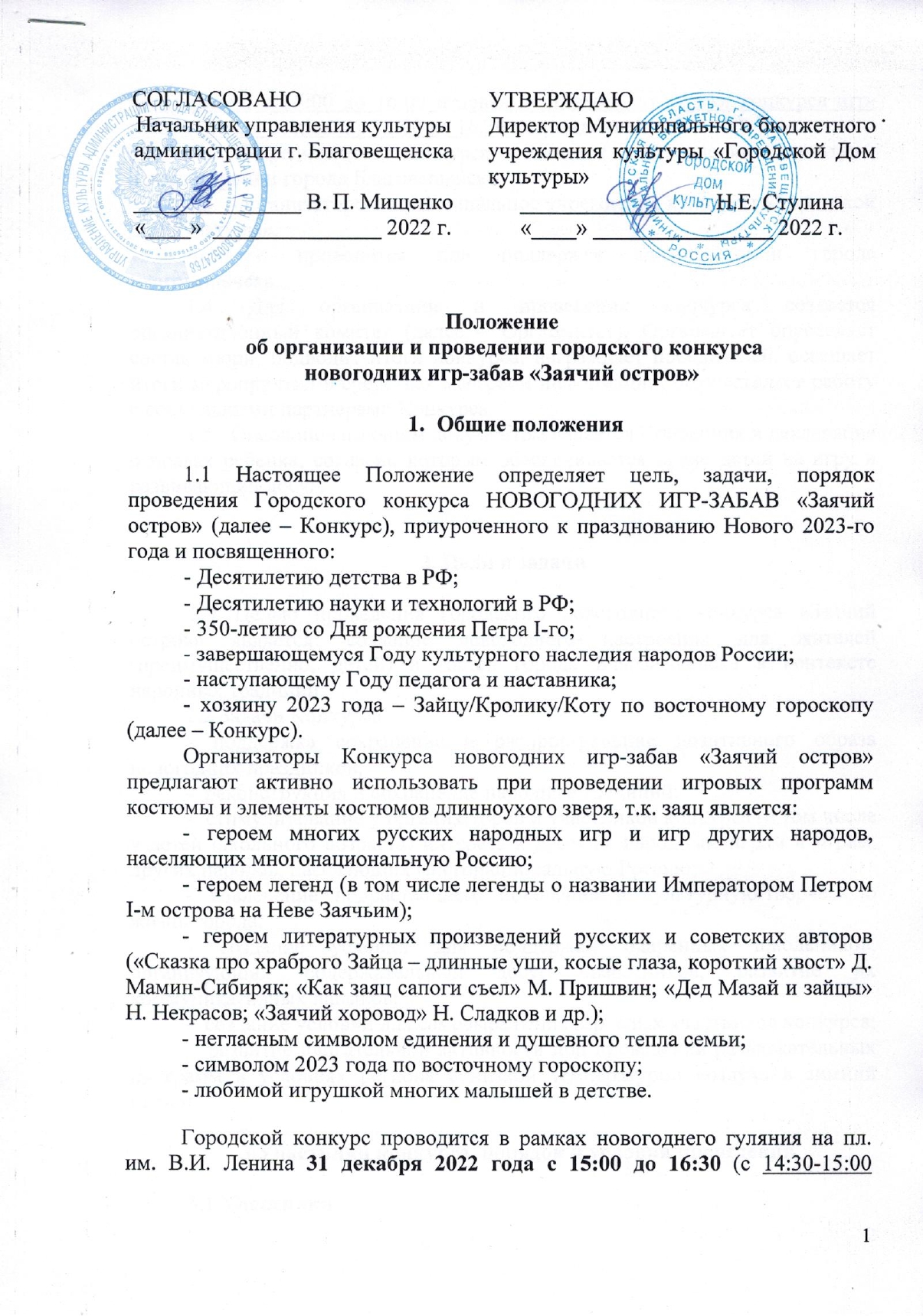 №Участник конкурсаУчастник конкурса1.Ф.И.О. участника конкурса, возраст/учебное заведение/класс(либо список участниковсемейной команды/коллектива)2Название организации (полностью)3Контактный номер телефона4Электронная почта5Название ИГРЫ/ЗАБАВЫ(краткое описание, схема)6Применяемый реквизит7Максимальное количество играющих в одном заходе игры 8Количество победителей в одном заходе игры9Потребность в дополнительном реквизите, костюмах, недостающих для проведения игрыС условиями участия в конкурсе ознакомлен(а) и даю свое согласие на обработку персональных данных, относящихся исключительно к перечисленным ниже категориям персональных данных: фамилия, имя, отчество; номер телефона; электронная почта, адрес организации.С условиями участия в конкурсе ознакомлен(а) и даю свое согласие на обработку персональных данных, относящихся исключительно к перечисленным ниже категориям персональных данных: фамилия, имя, отчество; номер телефона; электронная почта, адрес организации.Дата заполнения:		«____»____________2022 г.ФИО:_____________________________Подпись:__________________________